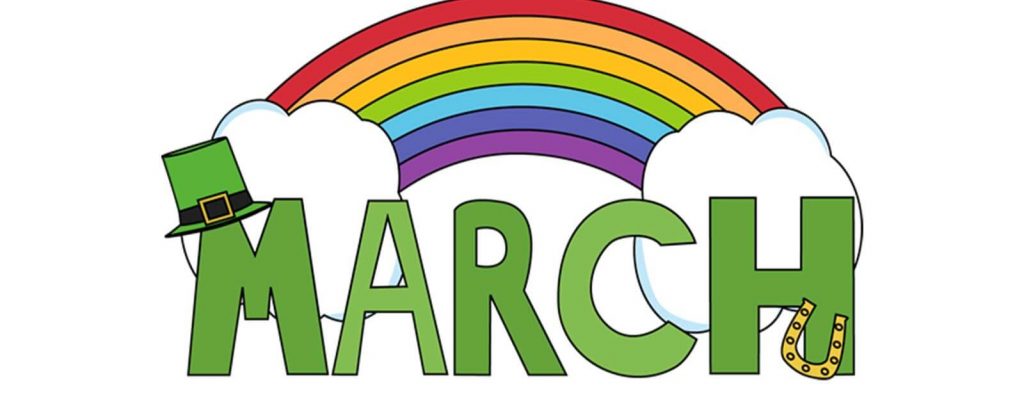 Trinity United Church of Christ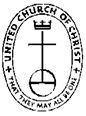 Office:  315 W. Ninth Street, P.O. Box 386  Jasper, Indiana 47547-0386                                         Office Phone:  812 - 482 - 4090	       E-mail: trinityofficejasper@gmail.com                       Office Hours: 9:00am – 1:00pm & 2:00 – 3:00pm    Monday, Wednesday & Thursday    Pastor:  Rev. Karen Fraser Moore      Cell Phone: (618) 920-3592       E-mail: welwoman@hotmail.com            Office Administrator: Taylor Popp	    Website :  www.trinityjasperucc.org  Trinity United Church of ChristOffice:  315 W. Ninth Street, P.O. Box 386  Jasper, Indiana 47547-0386                                         Office Phone:  812 - 482 - 4090	       E-mail: trinityofficejasper@gmail.com                       Office Hours: 9:00am – 1:00pm & 2:00 – 3:00pm    Monday, Wednesday & Thursday    Pastor:  Rev. Karen Fraser Moore      Cell Phone: (618) 920-3592       E-mail: welwoman@hotmail.com            Office Administrator: Taylor Popp	    Website :  www.trinityjasperucc.org  Trinity United Church of ChristOffice:  315 W. Ninth Street, P.O. Box 386  Jasper, Indiana 47547-0386                                         Office Phone:  812 - 482 - 4090	       E-mail: trinityofficejasper@gmail.com                       Office Hours: 9:00am – 1:00pm & 2:00 – 3:00pm    Monday, Wednesday & Thursday    Pastor:  Rev. Karen Fraser Moore      Cell Phone: (618) 920-3592       E-mail: welwoman@hotmail.com            Office Administrator: Taylor Popp	    Website :  www.trinityjasperucc.org  Trinity United Church of ChristOffice:  315 W. Ninth Street, P.O. Box 386  Jasper, Indiana 47547-0386                                         Office Phone:  812 - 482 - 4090	       E-mail: trinityofficejasper@gmail.com                       Office Hours: 9:00am – 1:00pm & 2:00 – 3:00pm    Monday, Wednesday & Thursday    Pastor:  Rev. Karen Fraser Moore      Cell Phone: (618) 920-3592       E-mail: welwoman@hotmail.com            Office Administrator: Taylor Popp	    Website :  www.trinityjasperucc.org  SUNDAYMONDAYTUESDAYWEDNESDAYTHURSDAYFRIDAYSATURDAY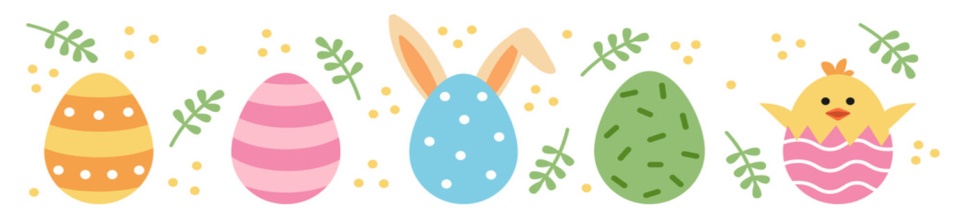 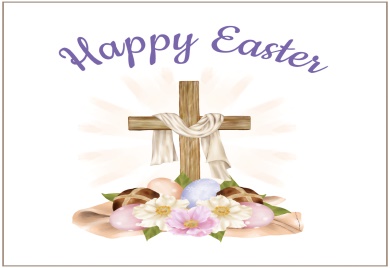 19:30am Mommy & Me7:00pm AAOFFICE CLOSED29:00am Music Together3 9:00am Worship 10:15am Search Team Meeting (Chapel Rm)4       9:00am Music Together5OFFICE CLOSED63:00pm KICS @ JMS7:00pm AA7 4:30pm Hospitality Team Meeting8      7:00pm AAOFFICE CLOSED99:00am Music Together10           9:00am Worship with guest speaker10:30am Search Team10:15am Coffee HourLuncheon 11 6:00pm Christian Ed7:00pm Church Council Meeting   12OFFICE CLOSED137:00pm AA14159:30am Mommy & Me7:00pm AAOFFICE CLOSED1617St. Patrick’s Day!9:00am Worship 10:15am Search Team10:15am Men’s Fellowship18Newsletter Info Due! 194:00pm Sunset ExtensionOFFICE CLOSED203:00pm KICS @ JMS 7:00pm AAChurch office closes at 1pm today203:00pm KICS @ JMS 7:00pm AAChurch office closes at 1pm today2110am – 12pm Terminix 227:00pm AAOFFICE CLOSED227:00pm AAOFFICE CLOSED232324   9:00pm Worship10:15am Search Team31  Easter Sunday9:00am Worship & Communion10:15am Easter Egg Hunt25 OFFICE CLOSED 26OFFICE CLOSED 27Newsletter Sent!7:00pm AA 28Maundy Thursday7:00pm Worship 28Maundy Thursday7:00pm Worship 28Maundy Thursday7:00pm Worship29Good Friday7:00pm AAOFFICE CLOSED29Good Friday7:00pm AAOFFICE CLOSED30Holy Saturday